Badania wizualne VT-3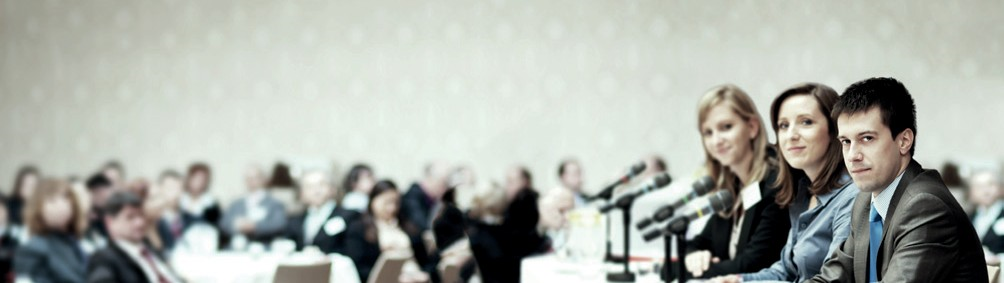 Termin i miejsce30 listopada - 03 grudnia 2020Biuro w Gliwicach44-100 Gliwice, ul Robotnicza 4aCzas trwaniaKurs 4 dniowy25 godzin szkoleniowych
(po 60 minut każda)Cena udziału2 870 zł netto + 23% VAT od uczestnikaLiczba miejsc ograniczonaDecyduje kolejność zgłoszeńOrganizatorUrząd Dozoru TechnicznegoOddział terenowy w KatowicachBiuro w Gliwicach44-100 Gliwice, ul Robotnicza 4aInformacje i zgłoszeniaZgłoszenia prosimy nadsyłać do dnia 23 listopada 2020tel.  32-302-78-45; e-mail: katarzyna.piwowar@udt.gov.plInformacja o szkoleniu znajduje się na stronie internetowej www.udt.gov.pl
(zakładka: Obszary działania – Szkolenia i konferencje)ZapraszamyOsoby, które zdały egzamin kwalifikacyjny podstawowy 3. stopnia na kursie G-3 w systemie certyfikacji personelu badań nieniszczących UDT- CERT lub innym, w akredytowanej jednostce certyfikującej personel badań nieniszczących i nie upłynął okres 5 lat od jego daty, lubOsoby, które uzyskały dyplom Studium Podyplomowego z zakresu badań nieniszczących na Wydziale Inżynierii Materiałowej Politechniki Warszawskiej i nie upłynął okres 5 lat od daty jego uzyskania   Program ramowyProgram kursu został uznany przez Jednostkę Certyfikująca Osoby UDT-CERT, zgodnie z PN-EN ISO 9712:2012 i przygotowuje do egzaminu kwalifikacyjnego na 3.stopień w metodzie wizualnejCena obejmujeMateriały szkoleniowe oraz karty ćwiczeńSprzęt do badań praktycznych  oraz zestaw norm udostępniany na czas trwania kursu Świadectwo ukończenia kursuPoczęstunek w przerwie kawowej i obiadWarunki przyjęcia na kursKandydaci na 3.stopień certyfikacji w metodzie wizualnej                                       powinni posiadać:Certyfikat 2.stopnia w metodzie wizualnej lub zdać egzamin praktyczny na 2.stopień (bez obowiązku pisania instrukcji)Zdolność dobrego widzenia według wymagań normy 
PN-EN ISO 9712:2012 (rozdz.7.4)Badania wizualne VT-3Zgłoszenie udziału w szkoleniu VT-3 w dniach 30.11- 03.12.2020Dane Zgłaszającego do faktury		(PROSIMY O WYPEŁNIENIE FORMULARZA DRUKOWANYMI LITERAMI)Firma/osoba fizyczna: Adres: Adres do korespondencji (jeśli inny niż powyżej): Telefon, Fax: Adres e-mail: NIP lub PESEL: Wyrażam zgodę na przekazywanie przez UDT informacji handlowej oraz kontakt w celach marketingowych drogą elektroniczną oraz przez telefon zgodnie z obowiązującymi przepisami prawa.TAK 	NIE  	Podpis: Powyższa zgoda jest udzielana dobrowolnie i służy jedynie ułatwieniu przedstawiania Zgłaszającemu informacji handlowych o ofercie UDT. Zgłaszający może w każdej chwili wycofać powyższą zgodę.Zgłaszamy udział w szkoleniu następujących osób:Opłata za szkolenie wynosi: 2 870 zł netto + 23% VAT od uczestnikaW przypadku nieobecności na szkoleniu i braku zgłoszenia rezygnacji z udziału, a także w przypadku rezygnacji z udziału w szkoleniu na mniej niż 5 dni przed planowanym terminem rozpoczęcia szkolenia, Urzędowi Dozoru Technicznego przysługuje prawo do 40% pełnej opłaty za szkolenie.……………………………………………………………………………………………………data i czytelny podpis, pieczątka osoby upoważnionej do zaciągania zobowiązań w imieniu Zgłaszającego(osoba wskazana w KRS do reprezentacji firmy lub posiadająca upoważnienie do zaciągania zobowiązań finansowych)lub data i czytelny podpis osoby fizycznej zgłaszającej swój udział w szkoleniuZgłoszenia prosimy przesyłać pocztą elektroniczną na adres mailowy: katarzyna.piwowar@udt.gov.pl do dnia                    23 listopada 2020. UDT potwierdzi termin szkolenia do dnia 23 listopada 2020.Po otrzymaniu potwierdzenia terminu istnieje możliwość** uiszczenia opłaty za szkolenie (podając tytuł wpłaty): 
VT-3 na konto:Urząd Dozoru Technicznego, ul. Szczęśliwicka 34, 02-353 WarszawaBank Gospodarstwa Krajowego nr konta: 91 1130 1017 0020 1214 7720 0005W przypadku nieuiszczenia opłaty przed szkoleniem, po zakończeniu szkolenia wystawiona zostanie faktura z terminem płatności 30 dni od daty wystawienia.**w przypadku osób fizycznych konieczne jest uiszczenie opłaty przed szkoleniem.*ZASADY OCHRONY DANYCH OSOBOWYCHDanymi osobowymi Zgłaszającego, jego pracowników lub innych zgłoszonych osób, do których przetwarzania UDT jest uprawniony, są w szczególności dane osobowe niezbędne do prowadzenia dokumentacji dotyczącej realizacji zgłoszenia, w tym do wystawiania dokumentów końcowych.Administratorem danych osobowych jest Prezes Urzędu Dozoru Technicznego z siedzibą w Warszawie, ul. Szczęśliwicka 34, kod pocztowy 02-353.Kontakt z wyznaczonym przez Administratora Danych Osobowych – Inspektorem Ochrony Danych, możliwy jest za pośrednictwem poczty elektronicznej (adres: iod@udt.gov.pl), oraz strony internetowej (www.udt.gov.pl).Dane osobowe będą przetwarzane wyłącznie w celu realizacji zgłoszenia, (na podstawie art. 6 ust. 1 lit. b) lub w prawnie uzasadnionym interesie Administratora Danych Osobowych (na podstawie art. 6 ust 1 lit f) Rozporządzenia Parlamentu Europejskiego i Rady z dnia 27 kwietnia 2016 r. w sprawie ochrony osób fizycznych w związku z przetwarzaniem danych osobowych i w sprawie swobodnego przepływu takich danych oraz uchylenia dyrektywy 95/46/WE (Dz. Urz. UE L 119 z 4.05.2016). Prawnie uzasadnionym interesem, na który powołuje się Administrator Danych Osobowych, jest przekazywanie danych w celu obsługi technicznej, informatycznej, statystycznej oraz w celu prowadzenia i utrzymania dokumentacji wynikającej z obowiązków wobec jednostek kontrolujących.Odbiorcami danych osobowych będą jedynie podmioty przewidziane przepisami powszechnie obowiązującego prawa.Dane osobowe będą przetwarzane przez okres niezbędny do realizacji i rozliczenia zgłoszenia z uwzględnieniem wymogów wynikających z przepisów prawa. W związku z przetwarzaniem danych osobowych, podmiotom określonym w ust. 1 przysługuje prawo dostępu do treści swoich danych, prawo do ich sprostowania, usunięcia, ograniczenia przetwarzania, prawo do przenoszenia danych (jeśli ma zastosowanie), prawo wniesienia sprzeciwu, prawo do cofnięcia zgody w dowolnym momencie bez wpływu na zgodność z prawem przetwarzania, którego dokonano na podstawie zgody przed jej cofnięciem oraz prawo do wniesienia skargi do Prezesa Urzędu Ochrony Danych Osobowych.Podanie danych osobowych jest dobrowolne, niemniej jest warunkiem realizacji zgłoszenia.Imię i nazwisko, zajmowane stanowiskoData i miejsce urodzeniaWykształcenieNa podstawie Rozporządzenia Parlamentu Europejskiego i Rady (UE) nr 2016/679 z dnia 27 kwietnia 2016 r. w sprawie ochrony osób fizycznych w związku z przetwarzaniem danych osobowych i w sprawie swobodnego przepływu takich danych oraz uchylenia dyrektywy 95/46/WE, wyrażam zgodę na przetwarzanie przez Prezesa Urzędu Dozoru Technicznego (Administratora Danych Osobowych), moich danych osobowych zawartych w zgłoszeniu, na potrzeby związane z realizacją szkolenia. Potwierdzam, że zapoznałem się z poniższymi zasadami ochrony danych osobowych.*TAK 	NIE Podpis zgłaszanej osobyTAK 	NIE Podpis zgłaszanej osoby